                                                         DECIZIE nr.3/ 20                                     PROIECT nr. 20                                                          din  19 mai   2023Cu privire la modificarea bugetului primăriei or.  Anenii Noipentru  anul 2023 în cadrul proiectului- Bujetare Participativă        În temeiul Ordinului Ministerului Finanţelor nr. 209 din 24.12.2015 cu privire la aprobarea Setului metodologic privind elaborarea, aprobarea şi modificarea bugetului; în conformitate cu prevederile Legii nr.181/2014 finanţelor publice şi responsabilităţii bugetar-fiscale; Legii nr.397/2003 despre finanţele publice locale; art.14, alin.2 lit.n) al Legii nr.436/2006 privind administraţia publică locală cu modificările şi completările ulterioare; Legii nr.100/2017 privind actele normative cu modificările şi completările ulterioare; în  conformitate cu prevederile Regulamentului Programului de Bugetare Participativă în or. Anenii Noi , aprobat prin decizia CO Anenii Noi nr.5/14 din 11.12.2020, Consiliul orățenesc Anenii Noi,                                                                   DECIDE:         1. Se alocă mijloace financiare în sumă de  521,5 mii lei din soldul disponibil al primăriei, format la situaţia din 01.01.2023, după cum urmează:1.Costume populare IET ”Izvoraș”  - 58,60 mii lei pentru procurarea a 40 de costume populare (20 pentru fete și 20 pentru băieți).2. Procurare microfoane IP LT ”A. Pușkin” – suma solicitată 22,1 mii lei pentru procurarea a 4 microfoane. 3. Procurarea și instalarea abăncilor și urnelor IET ”Andrieș”– suma solicitată 21,5 mii lei pentru procurarea a 4 bănci și 4 urne.4. Re4novarea fântânii str. Hașdeu – 44,0 mii lei pentru fabricarea și instalarea acoperișului de protecție.5.Amenajarea curții IP LT ”M. Eminescu” – suma solicitată 141,1mii lei pentru procurarea a 18 bănci și 14 urne .6. Echipament audio IP LT ”M. Eminescu” – 43,6 mii lei pentru procurarea echipamentului audio (un amplificator, 4 boxe, un micser, 6 suporturi, 5 microfoane, 12 bucăți de cablu, 4 accesorii ).7. Platformă de colectare a deșeurilor  str. Chișinăului 22 și 24  - 50,9 mii lei pentru materiale de construcție (borduri, pietriș, beton, etc. ), echipamente (o cameră de supraveghere) și servicii (excavare, pavare, etc).8. Amenajarea curții IP LT ”A.Pușkin” - 40,0 mii lei pentru procurarea băncilor și urnelor .9.Reparația apeductului str. Iachir –99,7 mii lei .pentru materiale de construcție (țevi, piatră spartă, nisip, etc. ) și prestare servicii (săpături, montare, etc). Condiționat – prezentarea proiectului tehnic.10.Prezenta decizie, poate fi contestată de Oficiului Teritorial Căușeni al Cancelariei de Stat în termen de 30 de zile, prin intermediul Judecătoriei Anenii Noi, sediul Central.11. Prezenta decizie se aduce la cunoştinţă publică prin plasarea în Registrul de Stat al Actelor Locale, pe pag web şi panoul informativ al instituţiei.12. Prezentul act administrativ este supus căilor de atac în procedură prealabilă către autoritatea emitentă în termen de 30 zile conform Codului administrativ.13. Controlul asupra executării prezentei decizii se atribuie Consiliului orăşenesc.Președintele ședinței:                                                                      Contrasemnează: Secretara Consiliului orășenesc                                          R. Melnic            CONSILIUL ORĂŞENESCANENII NOI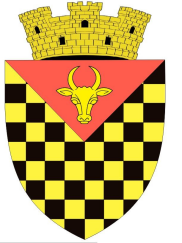             ГОРОДСКОЙ СОВЕТ                 АНЕНИЙ НОЙMD 6501 or. Anenii Noi, str. Suvorov, 6              tel/fax 026522108, consiliulorasenesc@gmail.comMD 6501, г.Анений Ной, ул.Суворов, 6 тел/факс 026522108,consiliulorasenesc@gmail.comMD 6501, г.Анений Ной, ул.Суворов, 6 тел/факс 026522108,consiliulorasenesc@gmail.com